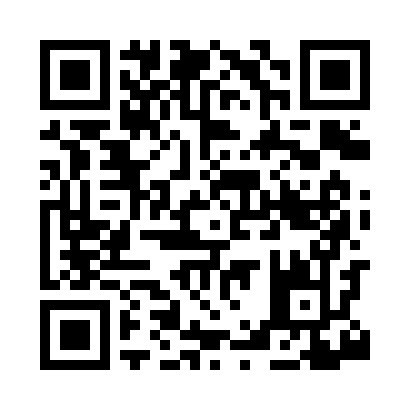 Prayer times for Stapletown, Missouri, USAMon 1 Jul 2024 - Wed 31 Jul 2024High Latitude Method: Angle Based RulePrayer Calculation Method: Islamic Society of North AmericaAsar Calculation Method: ShafiPrayer times provided by https://www.salahtimes.comDateDayFajrSunriseDhuhrAsrMaghribIsha1Mon4:145:481:145:108:3910:132Tue4:155:491:145:108:3910:133Wed4:155:491:145:108:3910:134Thu4:165:501:145:108:3910:125Fri4:175:501:155:118:3910:126Sat4:185:511:155:118:3810:117Sun4:185:511:155:118:3810:118Mon4:195:521:155:118:3810:109Tue4:205:531:155:118:3710:1010Wed4:215:531:155:118:3710:0911Thu4:225:541:155:118:3610:0812Fri4:235:551:165:118:3610:0813Sat4:245:551:165:118:3510:0714Sun4:255:561:165:118:3510:0615Mon4:265:571:165:118:3410:0516Tue4:275:581:165:118:3410:0417Wed4:285:581:165:118:3310:0318Thu4:295:591:165:118:3310:0219Fri4:306:001:165:118:3210:0120Sat4:316:011:165:118:3110:0021Sun4:336:021:165:108:309:5922Mon4:346:021:165:108:309:5823Tue4:356:031:165:108:299:5724Wed4:366:041:165:108:289:5625Thu4:376:051:165:108:279:5526Fri4:386:061:165:108:269:5427Sat4:406:071:165:098:259:5228Sun4:416:081:165:098:259:5129Mon4:426:081:165:098:249:5030Tue4:436:091:165:098:239:4831Wed4:446:101:165:088:229:47